TRASA: 470m DZIEWCZYNKI I CHŁOPCYꟷ 1 pętla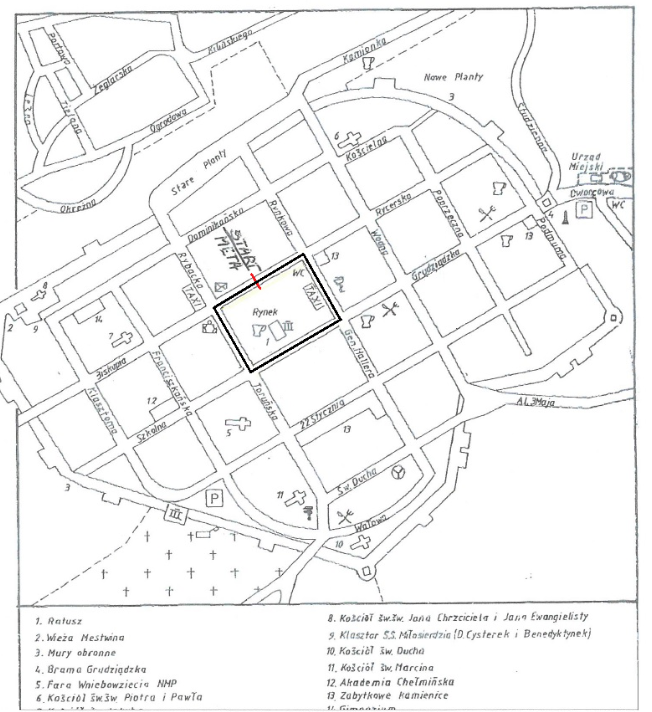 